  	Teacher of Drama – Person Specification    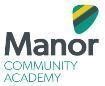 Qualifications   Evidence to be presented on application form, certificates   Experience   Evidence to be presented on application form and during interview   Skills and Knowledge   Evidence to be presented on application form, during interview and from references   Teaching and Learning   Evidence to be presented on application form, during interview and from references   Essential   Desirable   Degree   Qualified Teacher Status   Commitment to further professional development   Evidence of further professional development   Essential   Desirable   Working across the age range of 11-16   Working across the ability range of 11-16  Using ICT to deliver learning   SEND delivery   Cross-Curricular experience   Essential   Desirable   Meeting the professional standards for teachers   Good subject knowledge   Excellent Communication Skills (including written English)   Good ICT skills   Good presentation skills   Ability to prioritise workload and meet deadlines   Ability to demonstrate initiative   Reliability   Trustworthiness and loyalty to the academy and Trust   Ability to work in a team   Ability to work independently   Experience of teaching Drama   Essential   Desirable   Consistently good or better teaching Consistently good or better progress of students   Ability to adapt teaching strategies to the  needs of students   Creative and competent use of ICT   Good or better management of behaviour for learning   Up to date knowledge of curriculum development   